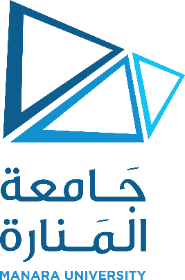      توصيف مقرر دراسي                                                                                                                                                                                 عميد كلية الصيدلة                                                                                                                                                                                  د. كنده درويشكليـة الصيدلةالصيدلةالصيدلةالصيدلةالصيدلةالصيدلةالصيدلةالصيدلةاسم المقررعلم العقاقير 2علم العقاقير 2علم العقاقير 2علم العقاقير 2رمز المقرر       رمز المقرر       CPPH303CPPH303الساعات المعتمدة: 3نظري: 2نظري: 2عملي: 2عملي: 2المتطلب السابقالمتطلب السابقعلم العقاقير 1 علم العقاقير 1 		المقرر جزء من برنامج دراسي للحصول على:		المقرر جزء من برنامج دراسي للحصول على:		المقرر جزء من برنامج دراسي للحصول على:إجازة في الصيدلةإجازة في الصيدلةالمستوى المقترح للمقررالمستوى المقترح للمقررالرابعالرابعالتوصيفيقدم مقرر عقاقير 2 معلومات عن طرق التحري الكيميائية من استخلاص وكشف ومعايرة للمركبات الكيميائية الطبيعية. يتعرف الطالب من خلاله على مجموعات المركبات الطبيعية الفعالة حيويا مثل المركبات الدسمة والمركبات السكرية و المشتقات الفينولية وغليكوزيداتها. حيث تتم دراسة طرق اصطناعها الحيوي و خصائصها الفيزيوكيميائية وفعاليتها الحيويةالمحتوى النظريمقدمة: الجمل الاستخلاصية للعقاقير الدوائية النباتيةطرائق الكشف و المعايراتالزمر الكيميائية الطبيعية الفعالة وطرق الاصطناع الحيويالمواد الدسمةالمواد السكريةالفينولات و الغليكوزيدات الفينوليةالمحتوى العمليمقدمة عامة والتعرّف على أهم طرق الاستخلاصالمواد الدباغية : الاستخلاص – الكشف- المعايرةالكومارينات: الاستخلاص – الكشف- المعايرةالفلافونوئيدات :  الاستخلاص – الكشف- المعايرةالمشتقات الانتوسيانيدية :  الاستخلاص – الكشف- المعايرةالمشتقات الانترانوئيدية :  الاستخلاص – الكشف- المعايرةالمراجعTrease and Evans Pharmacognosy, William C. Evans, Saunders Elsevier, 2009, sixteenth edition., ISBN 978-0 -7020 -2934-9.Pharmacognosy.Phytochemistry, medicinal plants. Bruneton Jean, Lavoisier; 2009 4th edition; ISBN 978-2743011888.Medicinal Natural Products: A Biosynthetic Approach. Paul M Dewick, John Wiley & Sons, 2009,3rd edition, ISBN 978-0-470-74168-9.Textbook of pharmacognosy & phytochemistry, Biren Shah & A.K. Seth, Elsevier, 2010, 1st edition, ISBN: 978-81-312-2298-0.